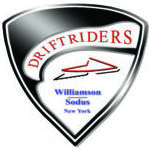 Meetings held 7:00pm every first Tuesday of the month, September thru May @ The Pub Club, 7639 North Centenary Road, Sodus, New York.  williamsondriftriders@gmail.com Call to order @ 7:11pm23 Members present including a quorum of the BODIntroduction - Club President     Mike KellockClub officers President Michael Kellock, VP John Janssen, Treasurer Rod Spafford, Secretary Bob Porter, Webmaster: TBD, Director/Trail Master: Mark Barnes, Director: Tim Gulick, Director: John Avery and Groomer Coordinator: Jud Jones.(Vinny) Vincent Trenchard Note from his wife to the club. I am writing to let the good people of the Williamson Driftriders know their fellow member and friend S. Vincent Trenchard passed away suddenly on Thursday, September 30, 2021. Vince loved his time with the Driftriders and was a strong supporter of the club. Thank you for giving him many years of happy memories. Warm wishes to all.His wife, Katie Trenchard In lieu of flowers, please consider making a donation in his memory to Williamson American Legion Riders, P.O. Box 618, Williamson, New York 14589.WDR will be making a donation.Reading of September 7 minutesNo exceptions noted2021 Safety Volunteer of the Year AwardCongratulations to Mark Barns, this year’s recipient.State and County     Mike KellockTrails to open sundown Jan 1st due to extended hunting seasonNYSSA meeting – attended by Darlene and Mark B.NYSSA DATA system was shutdown, new funding model:Trail set-up, only have to attest toGroomingReroute or replacing a culvert – only hard costs are reimbursedProposal was made to raise cub member registration fees to $65 and nonclub member registration fees to $135.  Has to be passed by Legislature. 			Groomer Report    JudNeed additional volunteers to help with groomers, no experience necessaryPlastic was purchased and cut for tracksTrails     Mark BTrail work:Completed mowing on trailsNeed volunteers for tree trimming, see trail leaders, can be done at your leisureDanger ditch – discussing methods to improveTrail damage – Can we place gates?Danger Ditch to Townline Rd – trails damaged by ATV’s and 4x4’s - will require bulldozer work $1,000 plus materialsSection of trail damaged by Mike Bixby propertyTunley road crossing – signs are knocked down by plowsDan Frank ditch needs to move one row to the EastLagoner's  Farm – need excavator work and tree trimmingOpen trail to Pultneyville Deli – may need culvert installed to get groomer throughComing Events	October 16 – Cash BashPlease turn in any tickets soldLink to purchase on WDR website: https://checkout.square.site/merchant/XE55W166SR6WA/checkout/7MFF7P7X44NHHMBJOB76W3KP November 7 – Snowmobile Safety course - 12 signed up - COVID rules will applyDecember 19 – Christmas with SantaMarketing ItemsSponsorship – Kiosk prep and Trail Signs - If you know of any potential sponsors, please let Rod know  Adjourned – 7:58pmNext General Meeting: November 2, 2021